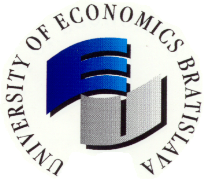 STUDENT APPLICATION FORM				                         PhotoACADEMIC YEAR 2017/2018FIELD OF STUDY:LEVEL OF STUDYDiploma/degree for which you are currently studying:(I. = bachelor´s degree, II. = master´s degree)	SENDING INSTITUTIONName of institution:Address of institutionStreet (name, number):City:Postcode:State:Coordinator for Outgoing Students (first name, surname):Phone number:E-mail:STUDENT´S PERSONAL DATAFirst name:					Surname:Date of birth:					Place of Birth (city, state):	Gender:					Nationality:	E-mail:Study period (winter, summer or whole academic year):Current address					Permanent addressStreet (name, number):					Street (name, number):City:					City:Postcode:					Postcode:State:					State:LANGUAGE COMPETENCE Specify the language in which you will study the courses at our university (English, German, French, Russian, Spanish)   Specify the level (B1, B2 or C1)..................................................................................................................................